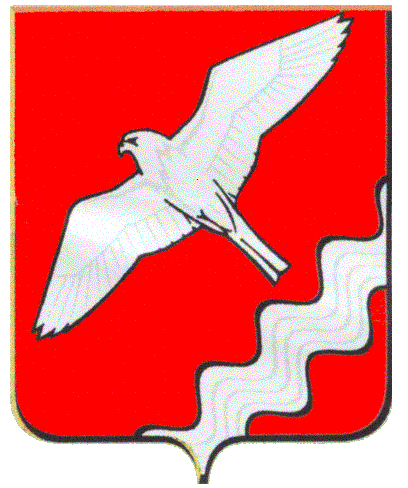 АДМИНИСТРАЦИЯ МУНИЦИПАЛЬНОГО ОБРАЗОВАНИЯ КРАСНОУФИМСКИЙ ОКРУГПОСТАНОВЛЕНИЕот 07.04.2017 г. № 284г. КрасноуфимскС целью организации рабочих мест для социально незащищенных категорий, уменьшения социальной напряженности, снижения уровня детской преступности, формирования трудовых отношений и понимания стоимости и ценности труда среди несовершеннолетних, руководствуясь Областным законом Свердловской области от 24.07.97 г. 39-03 «О государственной молодежной политике Свердловской области», на основании муниципальной программы  «Развитие физической культуры, спорта, здорового образа жизни населения и молодежной политики МО Красноуфимский округ до 2020г.»,  подпрограммы №4 «Организация трудоустройства несовершеннолетних граждан МО Красноуфимский округ», руководствуясь ст. ст. 26, 31 Устава МО Красноуфимский округПОСТАНОВЛЯЮ:	1.Утвердить положение о создании летних трудовых отрядов несовершеннолетних граждан на территорииМуниципального образования Красноуфимский округ(приложение 1).2. Сформировать в территориальных отделах Администрации Муниципального образования Красноуфимский округ, образовательных учреждениях на 2017 год трудовые отряды несовершеннолетних граждан.3.Курирующую деятельность трудовых отрядов несовершеннолетнихграждан возложить на директора МКУ по работе с молодежью «Центр детско-подростковых и молодежных клубов».4.Начальникам территориальных отделовАдминистрации Муниципального образования Красноуфимский округ, директорам образовательных учреждений при формировании отрядов:4.1.Руководствоваться  положением «О создании летних трудовых отрядов несовершеннолетнихграждан на территории Муниципального образования Красноуфимский округ» (приложение №1);4.2. Закрепить руководителей за организованными отрядами;4.3. Предоставить письменный отчет в МКУ по работе с молодежью «Центр детско-подростковых и молодежных клубов» с приложением фото-материалов и видео - материалов о проделанной работе  трудовых отрядов, в срок до 15 сентября 2017 года. 5.Начальнику финансового отдела Администрации Муниципального образования Красноуфимский округ С.М. Марюхиной обеспечить финансирование мероприятия по смете расходов (приложение №2).6.Настоящее постановление разместить на официальном сайте Муниципального образования  Красноуфимский округ.7.Контроль за исполнением настоящего постановления возложить на Р.В. Родионова заместителя главы Администрации Муниципального образования Красноуфимский округ по социальным вопросам Глава Муниципального образования Красноуфимский округ  						О. В. РяписовПриложение №1к постановлению Администрации Муниципального образования Красноуфимский округ от 07.04.2017 г. № 284Положение  о создании летних трудовых отрядов несовершеннолетних граждан на территории Муниципального образования Красноуфимский кругНастоящее положение регулирует организацию трудовых отрядов несовершеннолетних граждан и порядок включения подростков в отряды.Цели и задачи:- патриотическое воспитание молодежи;- организация рабочих мест для социально незащищенных категорий;- формирование мотивации к труду у молодежи;- уменьшение социальной напряженности;- снижение уровня детской преступности;- формирование понимания стоимости и ценности труда;-формирование навыков профессиональной деятельности и самозанятности у молодежи;- социальная и материальная поддержка подростков из малоимущих семей, а  также семей, находящихся в социально опасном положении.2. Участники:В отряды включаются подростки, имеющие на период работы отряда возраст от 14 до 18 лет, испытывающие материальные затруднения в семье и проживающие на территории Муниципального образования Красноуфимский округ. Приоритетное право при трудоустройстве предоставляется подросткам, находящимся в трудной жизненной ситуации. Это дети из многодетных, неполных и малообеспеченных семей; из семей безработных родителей и «группы риска»; подростки, состоящие на учете в подразделении по делам несовершеннолетних ММО МВД РФ«Красноуфимский»; дети-сироты, и дети, оставшиеся без попечения родителей; подростки-инвалиды. Участие подростков данной категории в мероприятиях временной занятости способствует включению их в социум и служит средством профилактики безнадзорности, правонарушений и детской преступности.Организации, участвующие в выборе участников:- комиссия по делам несовершеннолетних Администрации Муниципального   образования Красноуфимский округ;- подразделение по делам несовершеннолетних ММО МВД РФ«Красноуфимский»;- Муниципальный отдел управления образованием Муниципального   образования Красноуфимский округ;- Образовательные учреждения Муниципального образования Красноуфимский округ;- Государственное казенное учреждение службы занятости населения Свердловской области "Красноуфимский центр занятости";- МКУ по работе с молодежью «Центр детско-подростковых и молодежных клубов».Количество участников в отряды в территориальных отделах Администрации Муниципального образования Красноуфимский округ  устанавливает МКУ по работе с молодежью «Центр детско-подростковых и молодежных клубов»  исходя из объемов работ и заключенных договоров с работодателями.4.  Занятность участниковПродолжительность рабочего времени для подростков:Сфера применения труда несовершеннолетних граждан:- ремонтно-строительные работы в учебных заведениях (школах, детских садах);- подсобные работы на предприятиях и в организациях;- благоустройство и озеленение парков, территорий, улиц, мемориалов, мест захоронений воинов ВОВ;- уход за животными и растениями;- организация досуга детей в пришкольных лагерях;- социальная помощь инвалидам и престарелым гражданам;- сельскохозяйственные работы и другие виды работ.С лицами, достигшими  14-ти летнего возраста,  трудовой договор может заключаться при одновременном наличии следующих условий:- согласия одного из родителей (попечителя), которое может бытьоформлено в виде отдельного документа или отметкой на трудовом договоре;- согласия органа опеки и попечительства,- работа должна выполняться в свободное от учёбы время и не должна причинять вред здоровью.Законодательством (ст. 265 ТК РФ) установлены ограничения труда подростков в виде запрета их приёма на работы с вредными и (или) опасными условиями труда, на подземные работы, а также на работы, выполнение которых может причинить вред их здоровью и нравственному развитию (игорный бизнес, работа в ночных клубах, производство, перевозка и торговля спиртными напитками, табачными изделиями, наркотическими и иными токсическими препаратами). Перечень работ, на которых запрещается применение труда работников в возрасте до восемнадцати лет, утверждён  постановлением Правительства Российской Федерации от 25 февраля . N 163.5. Формирование отрядовОтряды для работы формируются  в апреле 2017 года в количестве 3-6 человек в зависимости от количества объемов работ в населенных пунктах.6.Порядок организации временных рабочих местРаспространение информации по вопросам трудоустройства несовершеннолетних граждан осуществляется посредством:- личного  обращения  заявителя  непосредственно  в  территориальные отделы Администрации Муниципального образования Красноуфимский округ, МКУ по работе с молодежью «Центр детско-подростковых и молодежных клубов»;- телефонной связи: МКУ по работе с молодежью «Центр детско-подростковых и молодежных клубов» (8 343 94) 2-35-85, ГКУ«Красноуфимский центр занятости» (8 343 94) 5-15-42.- публикации в средствах массовой информации;-выпуска  и  раздачи  буклетов  по  временному  трудоустройству несовершеннолетних граждан.При направлении несовершеннолетних граждан на временную работу  центр занятости информирует их о перечне необходимых документов, предоставляемых работодателю для заключения с ними трудового договора, в который входят:1. Паспорт или иной документ, удостоверяющий личность;2. ИНН;3. Страховое свидетельство обязательного пенсионного страхования;4.Заявление несовершеннолетнего гражданина  на временное трудоустройство (приложение № 1);5. Медицинская справка о состоянии здоровья несовершеннолетних граждан;6.Справка о согласии родителей (попечителя) или органа опеки и попечительства на трудоустройство  учащегося подростка, достигшеговозраста четырнадцати лет (приложение №2); 7. Приказ о признании несовершеннолетнего безработным (если есть); 8.Согласие на обработку персональных данных получателя государственной услуги, подписанное законным представителем несовершеннолетнего (приложение №3);9.Срочный трудовой  договор на участие во временных работах несовершеннолетнего гражданина по договору (для каждого) (приложение №4).Заключение  трудового договора с  несовершеннолетними гражданами осуществляется в соответствии с нормами трудового законодательства, предусмотренными для данной категории граждан.С несовершеннолетними гражданами, участвующими во временных работах, работодатель заключает срочный трудовой договор.Решение работодателя о приеме на работу, отказе (с указанием причин), увольнении представляется в  центр занятости  в трехдневный срок вместе с копией срочного трудового договора.Срочный трудовой договор о временном трудоустройстве может быть расторгнут несовершеннолетним гражданином досрочно. Основанием для отказа в предоставлении рабочего места являются:- медицинские противопоказания;-не достижение предполагаемого участника, указанного в правовых документах возраста (14 лет);- собственная инициатива гражданина;-предоставление неполного комплекта требуемых настоящим положением документов (отсутствие заявления, медицинской справки).7.   Оплата трудаОплата труда участников предусматривается за счет средств МКУ по работе с молодежью «Центр детско-подростковых и молодежных клубов» и материальной поддержки граждан на период участия во временных работах за счет средств ГКУ«Красноуфимский центр занятости».Организация отрядовМКУ по работе с молодежью «Центр детско-подростковых и молодежных клубов» организует работу по заключению трехсторонних договоров об организации трудоустройства подростков на временную работу, осуществляет контроль, за надлежащим их выполнением. Для организации работы трудовых отрядов МКУ по работе с молодежью «Центр детско-подростковых и молодежных клубов»действует в тесном сотрудничестве с ГКУ «Красноуфимский центр занятости», работодателями (территориальные отделы),   органами образования, отделом внутренних дел, учреждениями и общественными организациями, занимающимися оказанием социальных услуг.Нормативно-правовая база- Трудовой кодекс Российской Федерации.- Федеральный государственный стандарт государственной услуги по организации временного трудоустройства несовершеннолетних граждан в возрасте от 14 до 18 лет в свободное от учебы время, безработных граждан, испытывающих трудности в поиске работы,  утвержденный Приказом Минтруда России от 12 февраля 2013 года № 58н.-Подпрограмма№4«Организация трудоустройства несовершеннолетних граждан МО Красноуфимский округ»муниципальной программы «Развитие физической культуры, спорта, здорового образа жизни населения и молодежной политики МО Красноуфимский округ до 2020г.»Координаты для связиКомитет по физической культуре, спорту и молодежной политике, ведущий специалист Филиппова Оксана Сергеевна, директор МКУ по работе с молодежью  «Центр детско-подростковых и молодежных клубов» - Поснова Елена Юрьевна, тел.: (8 343 94) 2-35-85.Приложение № 2к постановлению Администрации Муниципального образования Красноуфимский округ от 07.04.2017 г. № 284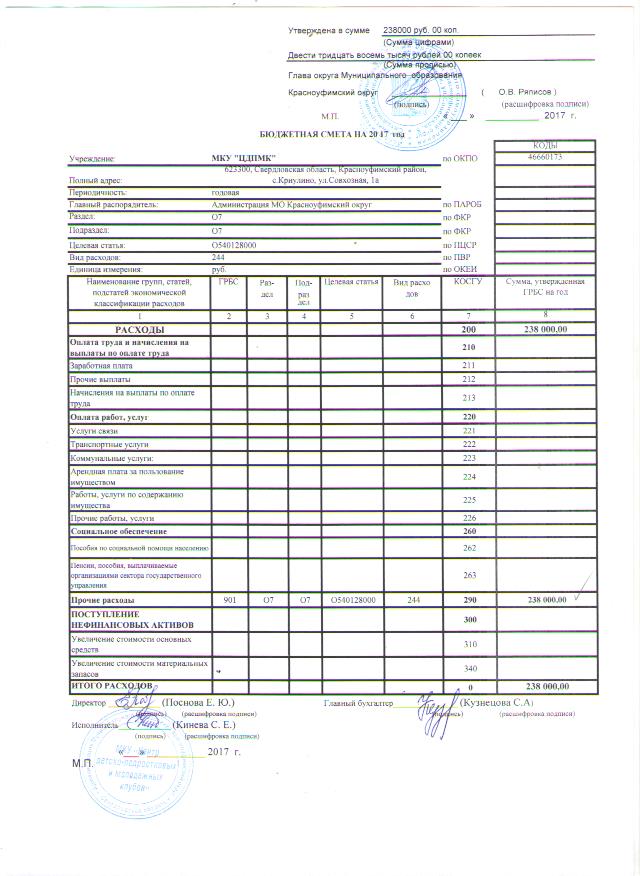 Приложение №1                                                                                                                                                          к положению о создании трудовых отрядов несовершеннолетних граждан на территорииМуниципального образования Красноуфимский округНачальнику ______________________________________________                                                                                                         территориального отдела АдминистрацииМуниципальногообразования Красноуфимский округ____________________________ от ______________________________________________________ЗАЯВЛЕНИЕ(для каждого)        Прошу принять меня на временную работу с «_______» ___________20___________г.  При расчете  заработной платы и исчислений налога на доходы физических лиц прошу учесть  необлагаемый минимум заработной платы.Постоянного места работы не имею.«______»____________20______г._______________________                                              Подпись Приложение №2                                                                                                                                                          к положению о создании трудовых отрядов несовершеннолетних граждан на территорииМуниципального образования Красноуфимский округСПРАВКА О СОГЛАСИИ РОДИТЕЛЕЙ (для каждого)Я,_________________________________________________________, не возражаю, чтобы мой(я) сын (дочь)_____________________________________________________работал(а) в свое свободное время в трудовом отряде.«______»____________20_______г.Подпись________________Приложение №3                                                                                                                                                          к положению о создании трудовых отрядов несовершеннолетних граждан на территорииМуниципального образования Красноуфимский округСОГЛАСИЕ НА ОБРАБОТКУ ПЕРСОНАЛЬНЫХ ДАННЫХЯ,  ________________________________________________________________________,(Ф.И.О.)Проживающ ____ по адресу:___________________________________________________(адрес места регистрации)Паспорт: серия___________________________ номер______________________________Кем выдан:_______________________________________ Когда:____________________ ,в соответствии с Федеральным законом от 27.07.2006 № 152-ФЗ «О персональных данных» даю согласие на обработку персональных данных моего/ей (сына, дочери, подопечного), Персональные:документы, удостоверяющие личность обучающегося (свидетельство о рождении или паспорт):документы о месте проживания;ИНН;Страховое свидетельство обязательного пенсионного страхования;полис медицинского страхования;документы о состоянии здоровья (сведения об инвалидности, о наличии хронических заболеваний, медицинское заключение об отсутствии противопоказаний для обучения в образовательном учреждении конкретного вида и типа, о возможности изучения предметов, представляющих повышенную опасность для здоровья, и т.п.).С целью организацию во временном  трудоустройствепредоставляю все действия (операции) с персональными данными, включая сбор, систематизацию, накопление, хранение, обновление, изменение, извлечение, использование, распространение, предоставление, доступ, обезличивание, блокирование, удаление, уничтожение. Срок хранения персональных данных составляет двадцать пять лет.Настоящее согласие дано мной (дата)  ______________ и действует бессрочно.Подтверждаю, что ознакомлен с Положением о защите персональных данных и положениями Федерального закона от 27 июля 2006 г. № 152-ФЗ «О персональных данных», права и обязанности в области защиты персональных данных мне разъяснены.Об ответственности за достоверность представленных сведений предупрежден (предупреждена) (нужное подчеркнуть).Подпись:                                                                                Дата заполнения: «____»___________201___г.Приложение №4                                                                                                                                                          к положению о создании трудовых отрядов несовершеннолетних граждан на территорииМуниципального образования Красноуфимский округСрочный трудовой договорна участие во временных работахнесовершеннолетних граждан № ______  от  ______________20 г.г. Красноуфимск							« ____ » __________  20 г.	__________________________территориальный отдел Администрации  Муниципального образования Красноуфимский округ  в лице начальника_____________________________________, именуемого «Работодатель», с одной стороны, и гражданин(ка), ______________________________, именуемый(ая) «Работник», действующий(щая) в своих интересах и от своего имени, с другой стороны, заключили настоящий срочный трудовой договор о нижеследующем:Предмет и срок действия договораРаботник принимается на работу в качестве подсобного рабочего, с возложением на него обязанностей(перечислить каких):1.2. Настоящий трудовой договор является срочным: с ____ ____________20   г. по ____ ____________20  г., без испытательного срока в соответствии со ст.70, 58, 59 Трудового Кодекса Российской Федерации.1.3. Место проведения работ:_____________________________________________________________________________,(наименование структурного подразделения, цеха, участка организации)расположенный по адресу: _____________________________________________________.1.4. Труд Работника по договору осуществляется в нормальных условиях. Трудовые обязанности Работника не связаны с выполнением тяжелых работ, работ в местностях с особыми климатическими условиями, работ с вредными, опасными и иными особыми условиями труда.1.5. Работник подчинен непосредственно _________________________________________________________________________________________________________________.(Ф.И.О., должность)Условия оплаты труда Работника2.1. За выполнение трудовых обязанностей Работнику устанавливается заработная плата из расчета Минимального размера оплаты труда8862 рубля в месяц (пропорционально фактически отработанному времени) + 30,2 % (начисления на оплату труда).2.2. Заработная плата Работнику выплачивается 2 раза в месяц, не позднее 15 и 30 числа следующего месяца, путем перечисления на счет Работника в банке.Режим рабочего времени и времени отдыхаРаботнику устанавливается пятидневная рабочая неделя с двумя выходными днями - суббота и воскресенье.В соответствии ст. 91 "Трудовой кодекс Российской Федерации" нормальная продолжительность рабочего времени не может превышать 20 часов в неделю.3.3. В соответствии с ч. 5 ст. 37 "Конституция Российской Федерации" Работнику предоставляется ежегодный оплачиваемый отпуск.4. Права и обязанности работника4.1. Работник имеет право на:- предоставление ему работы, обусловленной настоящим договором и рабочего места;- соответствующего государственным нормативным требованиям охраны труда;- своевременную и в полном объеме выплату обусловленной договором заработной платы;- защиту своих прав в соответствии с действующим законодательством РФ.4.2. Работник обязан:- выполнять установленные нормы труда;- соблюдать Правила внутреннего трудового распорядка и трудовую дисциплину; - соблюдать требования по охране труда и обеспечению безопасности труда;- незамедлительно сообщать Работодателю либо непосредственному руководителю о возникновении ситуации, представляющей угрозу жизни и здоровью людей, сохранности имущества работодателя.Права и обязанности работодателя5.1. Работодатель имеет право:- поощрять Работника за добросовестный эффективный труд;- требовать от Работника исполнения им трудовых обязанностей и бережного отношения к имуществу работодателя, соблюдения правил внутреннего трудового распорядка;- привлекать Работника к дисциплинарной и материальной ответственности в порядке, установленном действующим законодательством РФ;5.2. Работодатель обязан:- предоставлять Работнику работу, обусловленную трудовым договором;- обеспечивать безопасность и условия труда, соответствующие государственным нормативным требованиям охраны труда;- обеспечивать Работника оборудованием, инструментами и иными средствами, необходимыми для исполнения ими трудовых обязанностей;- выплачивать в полном размере причитающуюся Работнику заработную плату в сроки, установленные трудовым договором, правилами внутреннего трудового распорядка, трудовым законодательством;- осуществлять обязательное социальное страхование Работника в порядке, установленном федеральными законами;- возместить вред, причиненный Работнику в связи с исполнением им трудовых обязанностей, а также компенсировать моральный вред в порядке и на условиях, которые установлены трудовым законодательством РФ.  Ответственность сторон6.1. В случае неисполнения или ненадлежащего исполнения Работником своих обязанностей, указанных в настоящем договоре, нарушения законодательства, правил внутреннего трудового распорядка, иных локальных нормативных актов Работодателя, а также причинения Работодателю материального ущерба он несет дисциплинарную, материальную и иную ответственность согласно законодательству Российской Федерации.6.2. Работодатель несет материальную и иную ответственность, согласно действующему законодательству Российской Федерации.7. Прекращение договора7.1. Настоящий трудовой договор может быть прекращен по основаниям, предусмотренным действующим законодательством РФ.8. Заключительные положения8.1. Условия настоящего трудового договора имеют обязательную юридическую силу для сторон с момента его подписания сторонами. Все изменения и дополнения к настоящему трудовому договору оформляются двусторонним письменным соглашением.8.2. Споры между сторонами, возникающие при исполнении трудового договора, рассматриваются в порядке, установленном действующим законодательством РФ.8.3. Договор составлен в двух экземплярах, имеющих одинаковую юридическую силу, один из которых хранится у Работодателя, а другой - у Работника.Реквизиты сторон:О формированиилетних трудовыхотрядов несовершеннолетнихВозраст Продолжительность рабочей неделиПродолжительность ежедневной работы (смены)Не совмещают работу с обучениемНе совмещают работу с обучениемНе совмещают работу с обучениемот 15 до 16 летНе более 24 часовНе более 5 часов в деньот 16 до 18 летНе более 35 часов Не более 7 часов в деньСовмещают работу с обучением Совмещают работу с обучением Совмещают работу с обучением от 14 до 18 лет Не более 12 часовНе более 2,5 часов                 в деньот 16 до 18 летНе более 17,5 часовНе более 4 часов                   в деньРаботодатель:________________________________________________________________________________________________________________________________________________________________________________________________________________________________________________________________________________________________________________________________________________________________________________________________________________________________________________«_____»___________ 20____ г. ___________     ____________________        (подпись)                                    (Фамилия И.О.)Работник:ФИО______________________________________________ __________________ __________ г.р.Паспорт серия_________№__________________Дата выдачи от _____ ____________ ______ г., выдан ____________________________________________________________________________Код подразделения_______ -_______Адрес проживания: __________________________________________________________________________________________________________Стр. свид. ________________________________ИНН: ____________________________________«______»______________20____ г.____________     __________________(подпись)                                    (Фамилия И.О.)